TOOLBox PARTNERS INFO BRIEFupdate march 30, 2020KEEPING STAKE SELF-RELIANCE COMMITTEES UP-TO-DATE ON RELEVENT INFORMATION DURING COVID-19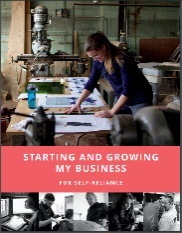 Additional Resources In addition to what was shared last week in Info Brief 03-26-30, two additional articles of interest were shared by the Cedar Park Stake Presidency. One from Washington Post and 2 from Fox Newshttps://www.washingtonpost.com/business/2020/03/30/heres-how-get-small-business-loan-under-349-billion-coronavirus-aid-bill/https://www.foxbusiness.com/markets/coronavirus-stimulus-package-small-businesshttps://www.foxbusiness.com/economy/mnuchin-small-business-relief-coronavirus-stimulus-bill Great Idea – shared by the Frisco Stake Employment.In counseling together they remembered there were many small business owners in the stake that would be struggling. They have organized themselves to include small business professionals to virtually mentor, counsel and give some direction on SBA loan/grants and succeeding in these trying times and Guidelines for Missionary Self-Isolation: For several days prior to leaving their mission, all missionaries have rigorously followed preventative health practices to avoid illness including, remaining in their apartments as much as possible.  A copy of the guide is attachedPathwayConnect   BYU-Pathway Worldwide is pleased to offer a quarter-tuition scholarship for returned missionaries that have been released from full-time services! Recipients of this scholarship will receive a 25-percent tuition discount for the one-year PathwayConnect program. To view standard tuition rates in your country, visit our tuition web page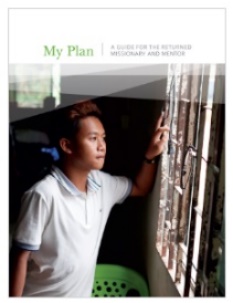 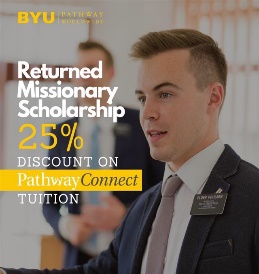 My Plan: Guide for the Returned Missionary and Mentor -   A new resources to assist returned missionary, with the aid of an assigned mentor, to continue to fulfill his or her mission here on earth as they diligently seek to understand and obey His will for them and as they continue to trust Him. (Will be shared by Stake President or Bishop, with an assigned mentor – more info after Conference).https://www.churchofjesuschrist.org/study/manual/my-plan-a-guide-for-the-returned-missionary-and-mentor?lang=eng  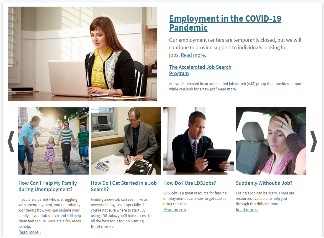 Login to: LDSJobs.org and see the new available job seeker tools Accessing LDSJobs.org is easy. Leaders, Specialists and Individuals simply:Go to LDSJobs.org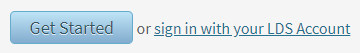 Click [choice]Enter their Church Account ID and PasswordSee Info Brief 03-26-20 for more details for leaders.New and Continued Features:Job Search Feature Article Index with relevant Information even for COVID-19Online links to: Job Search WorkshopsAccelerated Job Search Orientation and Groups for professional and general job search positionsAsk an Expert advice sessionsThe links below will take you to information about the online services.   Accelerated Job Search Groups: The Accelerated Job Search (AJS) program offers daily check-ins to receive support from other job seekers. It also offers opportunities to learn from employment experts, sharpen job search skills, and share job leads. Meetings are 60–90 minutes long.https://www.ldsjobs.org/ers/ct/articles/accelerated-job-search-program?lang=engJob Search Skills Workshops: Four key elements of a job search include writing résumés, finding job leads, networking, and preparing for interviews. You can get training on each of these topics by joining one of the workshops. Most sessions last one hour, and all are run by an employment professional.https://www.ldsjobs.org/ers/ct/job-search-skills-workshops?lang=engAsk an Expert: In the Ask an Expert sessions, you can participate in an open forum facilitated by one of our employment professionals. You can come with a question about your own job search, or just listen and get an idea of what other job seekers are experiencing.https://www.ldsjobs.org/ers/ct/ask-an-expert?lang=engEach of these offerings are held over ZOOM, an online video and audio conferencing tool.. Available Locally:  One-on-one services to those who register on LDSJobs.org.  Ward and Stake Employment Specialists to assist job seekers.  “Find a Better Job” Self-Reliance course groups.SMALL BUSINESS COVID-19 DISASTER RESOURCESRETURNING MISSIONARIESNEW FEATURES LAUNCHED ON LDSJOBS.ORG